Alpine Worldmusic mit Jodel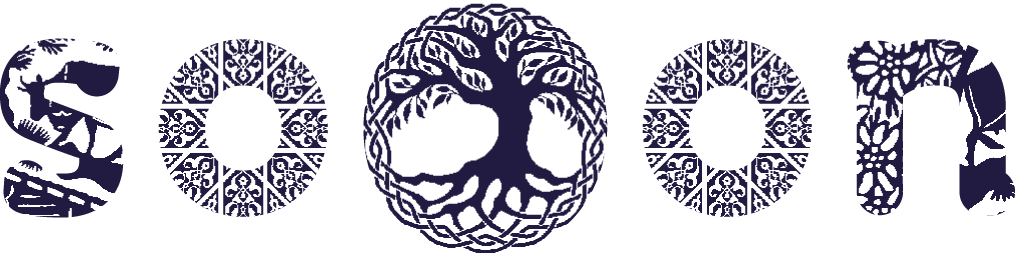 Mit Tony Majdalani (Percussion & Voice), Sonja Morgenegg (Jodel), Rätus Flisch (Kontrabass) und John Wolf Brennan (Klavier, Melodica) vereinen sich gleich drei Kontinente. Musikalisch, menschlich wie auch von der geografischen Herkunft her. Eine unschlagbare Combo! Eine Sängerin und ein Kontrabassist aus dem Thurgau lassen sich ein auf die musikalische Reise mit dem irischen Klavier-Virtuosen John Wolf Brennan und dem arabischen Multi-Percussionisten Tony Majdalani. Daraus entstehen kraftvolle Kompositionen und Improvisationen, deren Herkunft nicht mehr einzuordnen sind. Sollen sie auch nicht. Einfach einsteigen, anschnallen und den Flug geniessen. SOOON verbindet Elemente von Schweizer Volksmusik, arabischer Musik und Jazz.Weitere Unterlagen unter www.sooon.li Fotos direkt Download unter https://sooon.li/pressematerial/Kontakt:Mäggi Imgrüth Achermann+41 79 353 16 73maeggi@achermann-imgrueth.chbooking@sooon.liStand 22.1.2023